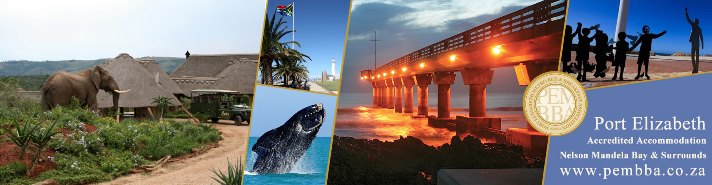 PEMBBA Standard Guideline DocumentGetting listed on the PEMBBA Web Site – Issue date: Nov. 2015– MEMBERS ONLY - Members should list on the PEMBBA website to make the most of their membership.This can be done online by yourself. The alternative is to complete the attached forms and send it to portals@zawebs.com.On-Line Listing Procedure:Go to www.zawebsdata.co.za/page/steps.   Please read this page as it contains useful tips about adding your information, then follow the steps to list or edit your establishment(s) and or attractions, activities or business.Before you start - Check if your business is not already on the database as this is a central database which serves a number of portal websites.  If you are already listed don't waste your time duplicating your listing.Multiple listings:If you have more than one establishment, you can add the first one, save it by clicking the green “Create Listing” button at the bottom of the form, then select “Create a Listing” from the menu at top right again and add the second business and so on.If your establishment offers radically different products (for example, a Guest House and a caravan park or Restaurant) then you should create separate listings for EACH provided that the information and photos are different and relevant.  You will already know how frustrating it is for a person browsing a website to find the same information over and again in different guises!!General:If you have a number of contact people (e.g. an accommodation manager, a venue manager, a marketing manager, etc), we would like to know about these for communication purposes even though, at this stage, the additional contacts will NOT appear on the website.  Please take care that you enter your main contact person (who WILL appear) in the right place.Remember that once you have registered as a client and have a listing, you can log in at any time and edit your listing; if you have listings on more than one of the websites served by our database your listing on all of those websites will be updated at the same time, saving you a lot of trouble.You can retrieve your password by using the "Forgot password facility. Simply enter your email address and it will be emailed to you.GPS Co-ordinates:During the on-line registration process the system will get the co-ordinates from your street address. When entering the address you simply enter the Street name and number, Suburb, Town, Country, and click on the blue “Find Coordinates for this address” button. If you are located on a farm where these details are not available you can easily obtain the coordinates in decimal format from Google maps. Simply find your establishment on the map (https://www.google.co.za) click on the location and the co-ordinates will be displayed in decimal format on a pop-up window.Should you have a problem uploading information please first read the "Steps" page again in case you have missed something.  If not or if you have any other questions please communicate directly with ZAWebs on :  portals@zawebs.com.Manual Listings - Only if you did not use the on-line registration processThe form for a manual listing request is below. Please remember to also attach a text description of your business (100 to 200 words) You can also email the form, photographs and text description to sam@zawebs.comPhotosPlease forward (by email if you can) between 1 and 9 photos of your business which you would like to see on your listing.Ideally these should be at least between 800 and 1500 px wide.   Should you not have software for re-sizing you can forward the original photos to sam@zawebs.com for processing.Should you have only thumbnails please do not bother forwarding these; the website needs largish photos and tiny photos will be automatically stretched and distorted and really look ugly.PEMBBA  WEBSITE –INFORMATION REQUIRED FROM MEMBERS – 
(Only if you do not use the on-line listing process)Name of establishment/business/activity (e.g. Richard's Guest House or  Transkaroo  4x4 trail)Name of establishment/business/activity (e.g. Richard's Guest House or  Transkaroo  4x4 trail)Name of establishment/business/activity (e.g. Richard's Guest House or  Transkaroo  4x4 trail)Name of establishment/business/activity (e.g. Richard's Guest House or  Transkaroo  4x4 trail)Name of establishment/business/activity (e.g. Richard's Guest House or  Transkaroo  4x4 trail)Name of establishment/business/activity (e.g. Richard's Guest House or  Transkaroo  4x4 trail)Name of establishment/business/activity (e.g. Richard's Guest House or  Transkaroo  4x4 trail)Name of establishment/business/activity (e.g. Richard's Guest House or  Transkaroo  4x4 trail)Name of establishment/business/activity (e.g. Richard's Guest House or  Transkaroo  4x4 trail)Name of establishment/business/activity (e.g. Richard's Guest House or  Transkaroo  4x4 trail)Name of establishment/business/activity (e.g. Richard's Guest House or  Transkaroo  4x4 trail)Name of establishment/business/activity (e.g. Richard's Guest House or  Transkaroo  4x4 trail)Name of establishment/business/activity (e.g. Richard's Guest House or  Transkaroo  4x4 trail)Name of establishment/business/activity (e.g. Richard's Guest House or  Transkaroo  4x4 trail)Name of establishment/business/activity (e.g. Richard's Guest House or  Transkaroo  4x4 trail)Name of establishment/business/activity (e.g. Richard's Guest House or  Transkaroo  4x4 trail)Name of establishment/business/activity (e.g. Richard's Guest House or  Transkaroo  4x4 trail)Name of establishment/business/activity (e.g. Richard's Guest House or  Transkaroo  4x4 trail)Name of establishment/business/activity (e.g. Richard's Guest House or  Transkaroo  4x4 trail)Type of establishment (e.g. Accommodation, Activity, Attraction, Business etc)Type of establishment (e.g. Accommodation, Activity, Attraction, Business etc)Type of establishment (e.g. Accommodation, Activity, Attraction, Business etc)Type of establishment (e.g. Accommodation, Activity, Attraction, Business etc)Type of establishment (e.g. Accommodation, Activity, Attraction, Business etc)Type of establishment (e.g. Accommodation, Activity, Attraction, Business etc)Type of establishment (e.g. Accommodation, Activity, Attraction, Business etc)Type of establishment (e.g. Accommodation, Activity, Attraction, Business etc)Type of establishment (e.g. Accommodation, Activity, Attraction, Business etc)Type of establishment (e.g. Accommodation, Activity, Attraction, Business etc)Type of establishment (e.g. Accommodation, Activity, Attraction, Business etc)Type of establishment (e.g. Accommodation, Activity, Attraction, Business etc)Type of establishment (e.g. Accommodation, Activity, Attraction, Business etc)Type of establishment (e.g. Accommodation, Activity, Attraction, Business etc)Type of establishment (e.g. Accommodation, Activity, Attraction, Business etc)Type of establishment (e.g. Accommodation, Activity, Attraction, Business etc)Type of establishment (e.g. Accommodation, Activity, Attraction, Business etc)Type of establishment (e.g. Accommodation, Activity, Attraction, Business etc)Type of establishment (e.g. Accommodation, Activity, Attraction, Business etc)Rates per Accommodation Type (e.g.Minimum Rates are indicated on the website in the following Formats)Rates per Accommodation Type (e.g.Minimum Rates are indicated on the website in the following Formats)Rates per Accommodation Type (e.g.Minimum Rates are indicated on the website in the following Formats)Rates per Accommodation Type (e.g.Minimum Rates are indicated on the website in the following Formats)Rates per Accommodation Type (e.g.Minimum Rates are indicated on the website in the following Formats)Rates per Accommodation Type (e.g.Minimum Rates are indicated on the website in the following Formats)Rates per Accommodation Type (e.g.Minimum Rates are indicated on the website in the following Formats)Rates per Accommodation Type (e.g.Minimum Rates are indicated on the website in the following Formats)Rates per Accommodation Type (e.g.Minimum Rates are indicated on the website in the following Formats)Rates per Accommodation Type (e.g.Minimum Rates are indicated on the website in the following Formats)Rates per Accommodation Type (e.g.Minimum Rates are indicated on the website in the following Formats)Rates per Accommodation Type (e.g.Minimum Rates are indicated on the website in the following Formats)Rates per Accommodation Type (e.g.Minimum Rates are indicated on the website in the following Formats)Rates per Accommodation Type (e.g.Minimum Rates are indicated on the website in the following Formats)Rates per Accommodation Type (e.g.Minimum Rates are indicated on the website in the following Formats)Rates per Accommodation Type (e.g.Minimum Rates are indicated on the website in the following Formats)Rates per Accommodation Type (e.g.Minimum Rates are indicated on the website in the following Formats)Rates per Accommodation Type (e.g.Minimum Rates are indicated on the website in the following Formats)Rates per Accommodation Type (e.g.Minimum Rates are indicated on the website in the following Formats)B&B - PP Sharing fromB&B - PP Sharing fromB&B - Single 
fromB&B - Single 
fromSelf Catering - PP Sharing fromSelf Catering - PP Sharing fromSelf Catering - PP Sharing fromSelf Catering - PP Sharing fromSelf Catering - Single fromSelf Catering - Single fromOther (Specify)Other (Specify)Other (Specify)Other (Specify)Other (Specify)Other (Specify)Other (Specify)Other (Specify)Other (Specify)RRRRRRRRRRRRRRRRRRRPrinciple type of business (e.g. Guest House, Hiking Trail, Real Estate etc)  PLEASE NOTE - For other types please attach separate descriptions and photos specifically detailing those.Principle type of business (e.g. Guest House, Hiking Trail, Real Estate etc)  PLEASE NOTE - For other types please attach separate descriptions and photos specifically detailing those.Principle type of business (e.g. Guest House, Hiking Trail, Real Estate etc)  PLEASE NOTE - For other types please attach separate descriptions and photos specifically detailing those.Principle type of business (e.g. Guest House, Hiking Trail, Real Estate etc)  PLEASE NOTE - For other types please attach separate descriptions and photos specifically detailing those.Principle type of business (e.g. Guest House, Hiking Trail, Real Estate etc)  PLEASE NOTE - For other types please attach separate descriptions and photos specifically detailing those.Principle type of business (e.g. Guest House, Hiking Trail, Real Estate etc)  PLEASE NOTE - For other types please attach separate descriptions and photos specifically detailing those.Principle type of business (e.g. Guest House, Hiking Trail, Real Estate etc)  PLEASE NOTE - For other types please attach separate descriptions and photos specifically detailing those.Principle type of business (e.g. Guest House, Hiking Trail, Real Estate etc)  PLEASE NOTE - For other types please attach separate descriptions and photos specifically detailing those.Principle type of business (e.g. Guest House, Hiking Trail, Real Estate etc)  PLEASE NOTE - For other types please attach separate descriptions and photos specifically detailing those.Contact person nameContact person nameContact person nameContact person nameContact person nameContact person nameContact person nameContact person nameContact person nameContact landline (if any)Contact landline (if any)Contact landline (if any)Contact landline (if any)Contact landline (if any)Contact landline (if any)Contact landline (if any)Contact landline (if any)Contact landline (if any)Contact cell phone (if any)Contact cell phone (if any)Contact cell phone (if any)Contact cell phone (if any)Contact cell phone (if any)Contact cell phone (if any)Contact cell phone (if any)Contact cell phone (if any)Contact cell phone (if any)Contact fax (if any)Contact fax (if any)Contact fax (if any)Contact fax (if any)Contact fax (if any)Contact fax (if any)Contact fax (if any)Contact fax (if any)Contact fax (if any)Contact e-mail (if any)Contact e-mail (if any)Contact e-mail (if any)Contact e-mail (if any)Contact e-mail (if any)Contact e-mail (if any)Contact e-mail (if any)Contact e-mail (if any)Contact e-mail (if any)Website (if any) http://www.Website (if any) http://www.Website (if any) http://www.Website (if any) http://www.Website (if any) http://www.Website (if any) http://www.Website (if any) http://www.Website (if any) http://www.Website (if any) http://www.Address if in town or 
GPS co-ordinates if in countryAddress if in town or 
GPS co-ordinates if in countryAddress if in town or 
GPS co-ordinates if in countryAddress if in town or 
GPS co-ordinates if in countryAddress if in town or 
GPS co-ordinates if in countryAddress if in town or 
GPS co-ordinates if in countryAddress if in town or 
GPS co-ordinates if in countryAddress if in town or 
GPS co-ordinates if in countryAddress if in town or 
GPS co-ordinates if in countryAccreditations (accommodation only )TGSA Star Grading (e.g. 1,2,3,4 5)Please tick the following where appropriateAccreditations (accommodation only )TGSA Star Grading (e.g. 1,2,3,4 5)Please tick the following where appropriateAccreditations (accommodation only )TGSA Star Grading (e.g. 1,2,3,4 5)Please tick the following where appropriateAccreditations (accommodation only )TGSA Star Grading (e.g. 1,2,3,4 5)Please tick the following where appropriateAccreditations (accommodation only )TGSA Star Grading (e.g. 1,2,3,4 5)Please tick the following where appropriateAccreditations (accommodation only )TGSA Star Grading (e.g. 1,2,3,4 5)Please tick the following where appropriateAccreditations (accommodation only )TGSA Star Grading (e.g. 1,2,3,4 5)Please tick the following where appropriateAccreditations (accommodation only )TGSA Star Grading (e.g. 1,2,3,4 5)Please tick the following where appropriateAccreditations (accommodation only )TGSA Star Grading (e.g. 1,2,3,4 5)Please tick the following where appropriateAccreditations (accommodation only )TGSA Star Grading (e.g. 1,2,3,4 5)Please tick the following where appropriateAccreditations (accommodation only )TGSA Star Grading (e.g. 1,2,3,4 5)Please tick the following where appropriateAccreditations (accommodation only )TGSA Star Grading (e.g. 1,2,3,4 5)Please tick the following where appropriateAccreditations (accommodation only )TGSA Star Grading (e.g. 1,2,3,4 5)Please tick the following where appropriateAccreditations (accommodation only )TGSA Star Grading (e.g. 1,2,3,4 5)Please tick the following where appropriateAccreditations (accommodation only )TGSA Star Grading (e.g. 1,2,3,4 5)Please tick the following where appropriateAccreditations (accommodation only )TGSA Star Grading (e.g. 1,2,3,4 5)Please tick the following where appropriateAccreditations (accommodation only )TGSA Star Grading (e.g. 1,2,3,4 5)Please tick the following where appropriateAccreditations (accommodation only )TGSA Star Grading (e.g. 1,2,3,4 5)Please tick the following where appropriate1122333455Accreditations (accommodation only )TGSA Star Grading (e.g. 1,2,3,4 5)Please tick the following where appropriateAccreditations (accommodation only )TGSA Star Grading (e.g. 1,2,3,4 5)Please tick the following where appropriateAccreditations (accommodation only )TGSA Star Grading (e.g. 1,2,3,4 5)Please tick the following where appropriateAccreditations (accommodation only )TGSA Star Grading (e.g. 1,2,3,4 5)Please tick the following where appropriateAccreditations (accommodation only )TGSA Star Grading (e.g. 1,2,3,4 5)Please tick the following where appropriateAccreditations (accommodation only )TGSA Star Grading (e.g. 1,2,3,4 5)Please tick the following where appropriateAccreditations (accommodation only )TGSA Star Grading (e.g. 1,2,3,4 5)Please tick the following where appropriateAccreditations (accommodation only )TGSA Star Grading (e.g. 1,2,3,4 5)Please tick the following where appropriateAccreditations (accommodation only )TGSA Star Grading (e.g. 1,2,3,4 5)Please tick the following where appropriatePortfolioPortfolioPortfolioPortfolioPortfolioPortfolioPortfolioPortfolioYNNAccreditations (accommodation only )TGSA Star Grading (e.g. 1,2,3,4 5)Please tick the following where appropriateAccreditations (accommodation only )TGSA Star Grading (e.g. 1,2,3,4 5)Please tick the following where appropriateAccreditations (accommodation only )TGSA Star Grading (e.g. 1,2,3,4 5)Please tick the following where appropriateAccreditations (accommodation only )TGSA Star Grading (e.g. 1,2,3,4 5)Please tick the following where appropriateAccreditations (accommodation only )TGSA Star Grading (e.g. 1,2,3,4 5)Please tick the following where appropriateAccreditations (accommodation only )TGSA Star Grading (e.g. 1,2,3,4 5)Please tick the following where appropriateAccreditations (accommodation only )TGSA Star Grading (e.g. 1,2,3,4 5)Please tick the following where appropriateAccreditations (accommodation only )TGSA Star Grading (e.g. 1,2,3,4 5)Please tick the following where appropriateAccreditations (accommodation only )TGSA Star Grading (e.g. 1,2,3,4 5)Please tick the following where appropriateAA RecommendedAA RecommendedAA RecommendedAA RecommendedAA RecommendedAA RecommendedAA RecommendedAA RecommendedYNNAccreditations (accommodation only )TGSA Star Grading (e.g. 1,2,3,4 5)Please tick the following where appropriateAccreditations (accommodation only )TGSA Star Grading (e.g. 1,2,3,4 5)Please tick the following where appropriateAccreditations (accommodation only )TGSA Star Grading (e.g. 1,2,3,4 5)Please tick the following where appropriateAccreditations (accommodation only )TGSA Star Grading (e.g. 1,2,3,4 5)Please tick the following where appropriateAccreditations (accommodation only )TGSA Star Grading (e.g. 1,2,3,4 5)Please tick the following where appropriateAccreditations (accommodation only )TGSA Star Grading (e.g. 1,2,3,4 5)Please tick the following where appropriateAccreditations (accommodation only )TGSA Star Grading (e.g. 1,2,3,4 5)Please tick the following where appropriateAccreditations (accommodation only )TGSA Star Grading (e.g. 1,2,3,4 5)Please tick the following where appropriateAccreditations (accommodation only )TGSA Star Grading (e.g. 1,2,3,4 5)Please tick the following where appropriateAA Highly RecommendedAA Highly RecommendedAA Highly RecommendedAA Highly RecommendedAA Highly RecommendedAA Highly RecommendedAA Highly RecommendedAA Highly RecommendedYNNAccreditations (accommodation only )TGSA Star Grading (e.g. 1,2,3,4 5)Please tick the following where appropriateAccreditations (accommodation only )TGSA Star Grading (e.g. 1,2,3,4 5)Please tick the following where appropriateAccreditations (accommodation only )TGSA Star Grading (e.g. 1,2,3,4 5)Please tick the following where appropriateAccreditations (accommodation only )TGSA Star Grading (e.g. 1,2,3,4 5)Please tick the following where appropriateAccreditations (accommodation only )TGSA Star Grading (e.g. 1,2,3,4 5)Please tick the following where appropriateAccreditations (accommodation only )TGSA Star Grading (e.g. 1,2,3,4 5)Please tick the following where appropriateAccreditations (accommodation only )TGSA Star Grading (e.g. 1,2,3,4 5)Please tick the following where appropriateAccreditations (accommodation only )TGSA Star Grading (e.g. 1,2,3,4 5)Please tick the following where appropriateAccreditations (accommodation only )TGSA Star Grading (e.g. 1,2,3,4 5)Please tick the following where appropriateAA SuperiorAA SuperiorAA SuperiorAA SuperiorAA SuperiorAA SuperiorAA SuperiorAA SuperiorYNNAccreditations (accommodation only )TGSA Star Grading (e.g. 1,2,3,4 5)Please tick the following where appropriateAccreditations (accommodation only )TGSA Star Grading (e.g. 1,2,3,4 5)Please tick the following where appropriateAccreditations (accommodation only )TGSA Star Grading (e.g. 1,2,3,4 5)Please tick the following where appropriateAccreditations (accommodation only )TGSA Star Grading (e.g. 1,2,3,4 5)Please tick the following where appropriateAccreditations (accommodation only )TGSA Star Grading (e.g. 1,2,3,4 5)Please tick the following where appropriateAccreditations (accommodation only )TGSA Star Grading (e.g. 1,2,3,4 5)Please tick the following where appropriateAccreditations (accommodation only )TGSA Star Grading (e.g. 1,2,3,4 5)Please tick the following where appropriateAccreditations (accommodation only )TGSA Star Grading (e.g. 1,2,3,4 5)Please tick the following where appropriateAccreditations (accommodation only )TGSA Star Grading (e.g. 1,2,3,4 5)Please tick the following where appropriateAAQA EcoAAQA EcoAAQA EcoAAQA EcoAAQA EcoAAQA EcoAAQA EcoAAQA EcoYNNAccreditations (accommodation only )TGSA Star Grading (e.g. 1,2,3,4 5)Please tick the following where appropriateAccreditations (accommodation only )TGSA Star Grading (e.g. 1,2,3,4 5)Please tick the following where appropriateAccreditations (accommodation only )TGSA Star Grading (e.g. 1,2,3,4 5)Please tick the following where appropriateAccreditations (accommodation only )TGSA Star Grading (e.g. 1,2,3,4 5)Please tick the following where appropriateAccreditations (accommodation only )TGSA Star Grading (e.g. 1,2,3,4 5)Please tick the following where appropriateAccreditations (accommodation only )TGSA Star Grading (e.g. 1,2,3,4 5)Please tick the following where appropriateAccreditations (accommodation only )TGSA Star Grading (e.g. 1,2,3,4 5)Please tick the following where appropriateAccreditations (accommodation only )TGSA Star Grading (e.g. 1,2,3,4 5)Please tick the following where appropriateAccreditations (accommodation only )TGSA Star Grading (e.g. 1,2,3,4 5)Please tick the following where appropriateRennies Red Stamp ClubRennies Red Stamp ClubRennies Red Stamp ClubRennies Red Stamp ClubRennies Red Stamp ClubRennies Red Stamp ClubRennies Red Stamp ClubRennies Red Stamp ClubYNNText description of your business (100 to 200 words) Please attach document or email to sam@zawebs.comText description of your business (100 to 200 words) Please attach document or email to sam@zawebs.comText description of your business (100 to 200 words) Please attach document or email to sam@zawebs.comText description of your business (100 to 200 words) Please attach document or email to sam@zawebs.comText description of your business (100 to 200 words) Please attach document or email to sam@zawebs.comText description of your business (100 to 200 words) Please attach document or email to sam@zawebs.comText description of your business (100 to 200 words) Please attach document or email to sam@zawebs.comText description of your business (100 to 200 words) Please attach document or email to sam@zawebs.comText description of your business (100 to 200 words) Please attach document or email to sam@zawebs.comText description of your business (100 to 200 words) Please attach document or email to sam@zawebs.comText description of your business (100 to 200 words) Please attach document or email to sam@zawebs.comText description of your business (100 to 200 words) Please attach document or email to sam@zawebs.comText description of your business (100 to 200 words) Please attach document or email to sam@zawebs.comText description of your business (100 to 200 words) Please attach document or email to sam@zawebs.comText description of your business (100 to 200 words) Please attach document or email to sam@zawebs.comText description of your business (100 to 200 words) Please attach document or email to sam@zawebs.comText description of your business (100 to 200 words) Please attach document or email to sam@zawebs.comText description of your business (100 to 200 words) Please attach document or email to sam@zawebs.comText description of your business (100 to 200 words) Please attach document or email to sam@zawebs.comPlease continue on the next pagePlease continue on the next pagePlease continue on the next pagePlease continue on the next pagePlease continue on the next pagePlease continue on the next pagePlease continue on the next pagePlease continue on the next pagePlease continue on the next pagePlease continue on the next pagePlease continue on the next pagePlease continue on the next pagePlease continue on the next pagePlease continue on the next pagePlease continue on the next pagePlease continue on the next pagePlease continue on the next pagePlease continue on the next pagePlease continue on the next pagePhotosPlease forward (by email if you can) between 1 and 9 photos of your business which you would like to see on your listing.Ideally these should be at least between 800 and 1500 px wide.   Should you not have software for re-sizing you can forward the original photos to sam@zawebs.com for processing.Should you have only thumbnails please do not bother forwarding these; the website needs largish photos and tiny photos will be automatically stretched and distorted and really look ugly.PhotosPlease forward (by email if you can) between 1 and 9 photos of your business which you would like to see on your listing.Ideally these should be at least between 800 and 1500 px wide.   Should you not have software for re-sizing you can forward the original photos to sam@zawebs.com for processing.Should you have only thumbnails please do not bother forwarding these; the website needs largish photos and tiny photos will be automatically stretched and distorted and really look ugly.PhotosPlease forward (by email if you can) between 1 and 9 photos of your business which you would like to see on your listing.Ideally these should be at least between 800 and 1500 px wide.   Should you not have software for re-sizing you can forward the original photos to sam@zawebs.com for processing.Should you have only thumbnails please do not bother forwarding these; the website needs largish photos and tiny photos will be automatically stretched and distorted and really look ugly.PhotosPlease forward (by email if you can) between 1 and 9 photos of your business which you would like to see on your listing.Ideally these should be at least between 800 and 1500 px wide.   Should you not have software for re-sizing you can forward the original photos to sam@zawebs.com for processing.Should you have only thumbnails please do not bother forwarding these; the website needs largish photos and tiny photos will be automatically stretched and distorted and really look ugly.PhotosPlease forward (by email if you can) between 1 and 9 photos of your business which you would like to see on your listing.Ideally these should be at least between 800 and 1500 px wide.   Should you not have software for re-sizing you can forward the original photos to sam@zawebs.com for processing.Should you have only thumbnails please do not bother forwarding these; the website needs largish photos and tiny photos will be automatically stretched and distorted and really look ugly.PhotosPlease forward (by email if you can) between 1 and 9 photos of your business which you would like to see on your listing.Ideally these should be at least between 800 and 1500 px wide.   Should you not have software for re-sizing you can forward the original photos to sam@zawebs.com for processing.Should you have only thumbnails please do not bother forwarding these; the website needs largish photos and tiny photos will be automatically stretched and distorted and really look ugly.PhotosPlease forward (by email if you can) between 1 and 9 photos of your business which you would like to see on your listing.Ideally these should be at least between 800 and 1500 px wide.   Should you not have software for re-sizing you can forward the original photos to sam@zawebs.com for processing.Should you have only thumbnails please do not bother forwarding these; the website needs largish photos and tiny photos will be automatically stretched and distorted and really look ugly.PhotosPlease forward (by email if you can) between 1 and 9 photos of your business which you would like to see on your listing.Ideally these should be at least between 800 and 1500 px wide.   Should you not have software for re-sizing you can forward the original photos to sam@zawebs.com for processing.Should you have only thumbnails please do not bother forwarding these; the website needs largish photos and tiny photos will be automatically stretched and distorted and really look ugly.PhotosPlease forward (by email if you can) between 1 and 9 photos of your business which you would like to see on your listing.Ideally these should be at least between 800 and 1500 px wide.   Should you not have software for re-sizing you can forward the original photos to sam@zawebs.com for processing.Should you have only thumbnails please do not bother forwarding these; the website needs largish photos and tiny photos will be automatically stretched and distorted and really look ugly.PhotosPlease forward (by email if you can) between 1 and 9 photos of your business which you would like to see on your listing.Ideally these should be at least between 800 and 1500 px wide.   Should you not have software for re-sizing you can forward the original photos to sam@zawebs.com for processing.Should you have only thumbnails please do not bother forwarding these; the website needs largish photos and tiny photos will be automatically stretched and distorted and really look ugly.PhotosPlease forward (by email if you can) between 1 and 9 photos of your business which you would like to see on your listing.Ideally these should be at least between 800 and 1500 px wide.   Should you not have software for re-sizing you can forward the original photos to sam@zawebs.com for processing.Should you have only thumbnails please do not bother forwarding these; the website needs largish photos and tiny photos will be automatically stretched and distorted and really look ugly.PhotosPlease forward (by email if you can) between 1 and 9 photos of your business which you would like to see on your listing.Ideally these should be at least between 800 and 1500 px wide.   Should you not have software for re-sizing you can forward the original photos to sam@zawebs.com for processing.Should you have only thumbnails please do not bother forwarding these; the website needs largish photos and tiny photos will be automatically stretched and distorted and really look ugly.PhotosPlease forward (by email if you can) between 1 and 9 photos of your business which you would like to see on your listing.Ideally these should be at least between 800 and 1500 px wide.   Should you not have software for re-sizing you can forward the original photos to sam@zawebs.com for processing.Should you have only thumbnails please do not bother forwarding these; the website needs largish photos and tiny photos will be automatically stretched and distorted and really look ugly.PhotosPlease forward (by email if you can) between 1 and 9 photos of your business which you would like to see on your listing.Ideally these should be at least between 800 and 1500 px wide.   Should you not have software for re-sizing you can forward the original photos to sam@zawebs.com for processing.Should you have only thumbnails please do not bother forwarding these; the website needs largish photos and tiny photos will be automatically stretched and distorted and really look ugly.PhotosPlease forward (by email if you can) between 1 and 9 photos of your business which you would like to see on your listing.Ideally these should be at least between 800 and 1500 px wide.   Should you not have software for re-sizing you can forward the original photos to sam@zawebs.com for processing.Should you have only thumbnails please do not bother forwarding these; the website needs largish photos and tiny photos will be automatically stretched and distorted and really look ugly.PhotosPlease forward (by email if you can) between 1 and 9 photos of your business which you would like to see on your listing.Ideally these should be at least between 800 and 1500 px wide.   Should you not have software for re-sizing you can forward the original photos to sam@zawebs.com for processing.Should you have only thumbnails please do not bother forwarding these; the website needs largish photos and tiny photos will be automatically stretched and distorted and really look ugly.PhotosPlease forward (by email if you can) between 1 and 9 photos of your business which you would like to see on your listing.Ideally these should be at least between 800 and 1500 px wide.   Should you not have software for re-sizing you can forward the original photos to sam@zawebs.com for processing.Should you have only thumbnails please do not bother forwarding these; the website needs largish photos and tiny photos will be automatically stretched and distorted and really look ugly.PhotosPlease forward (by email if you can) between 1 and 9 photos of your business which you would like to see on your listing.Ideally these should be at least between 800 and 1500 px wide.   Should you not have software for re-sizing you can forward the original photos to sam@zawebs.com for processing.Should you have only thumbnails please do not bother forwarding these; the website needs largish photos and tiny photos will be automatically stretched and distorted and really look ugly.PhotosPlease forward (by email if you can) between 1 and 9 photos of your business which you would like to see on your listing.Ideally these should be at least between 800 and 1500 px wide.   Should you not have software for re-sizing you can forward the original photos to sam@zawebs.com for processing.Should you have only thumbnails please do not bother forwarding these; the website needs largish photos and tiny photos will be automatically stretched and distorted and really look ugly.Please indicate the languages that you support at your establishment in the blocks belowPlease indicate the languages that you support at your establishment in the blocks belowPlease indicate the languages that you support at your establishment in the blocks belowPlease indicate the languages that you support at your establishment in the blocks belowPlease indicate the languages that you support at your establishment in the blocks belowPlease indicate the languages that you support at your establishment in the blocks belowPlease indicate the languages that you support at your establishment in the blocks belowPlease indicate the languages that you support at your establishment in the blocks belowPlease indicate the languages that you support at your establishment in the blocks belowPlease indicate the languages that you support at your establishment in the blocks belowPlease indicate the languages that you support at your establishment in the blocks belowPlease indicate the languages that you support at your establishment in the blocks belowPlease indicate the languages that you support at your establishment in the blocks belowPlease indicate the languages that you support at your establishment in the blocks belowPlease indicate the languages that you support at your establishment in the blocks belowPlease indicate the languages that you support at your establishment in the blocks belowPlease indicate the languages that you support at your establishment in the blocks belowPlease indicate the languages that you support at your establishment in the blocks belowPlease indicate the languages that you support at your establishment in the blocks belowEnglishAfrikaansAfrikaansGermanGermanDutchDutchDanishDanishFlemishFlemishFlemishFrenchFrenchSpanishSpanishSpanishItalianItalianPortugueseSwedishSwedishZuluZuluXhosaXhosaOtherOtherPlease indicate the payment options that you support at your establishment  in the blocks belowPlease indicate the payment options that you support at your establishment  in the blocks belowPlease indicate the payment options that you support at your establishment  in the blocks belowPlease indicate the payment options that you support at your establishment  in the blocks belowPlease indicate the payment options that you support at your establishment  in the blocks belowPlease indicate the payment options that you support at your establishment  in the blocks belowPlease indicate the payment options that you support at your establishment  in the blocks belowPlease indicate the payment options that you support at your establishment  in the blocks belowPlease indicate the payment options that you support at your establishment  in the blocks belowPlease indicate the payment options that you support at your establishment  in the blocks belowPlease indicate the payment options that you support at your establishment  in the blocks belowPlease indicate the payment options that you support at your establishment  in the blocks belowPlease indicate the payment options that you support at your establishment  in the blocks belowPlease indicate the payment options that you support at your establishment  in the blocks belowPlease indicate the payment options that you support at your establishment  in the blocks belowPlease indicate the payment options that you support at your establishment  in the blocks belowPlease indicate the payment options that you support at your establishment  in the blocks belowPlease indicate the payment options that you support at your establishment  in the blocks belowPlease indicate the payment options that you support at your establishment  in the blocks belowAmerican ExpressBank Deposit (EFT)Bank Deposit (EFT)Bank Deposit (EFT)Bank Deposit (EFT)Diners ClubMasterCardMasterCardMasterCardPayPalPayPalPayPalPayPalPayPalVisaVisaVisaVisaVisaHours of Operation (e.g. reception, Breakfast etc)Hours of Operation (e.g. reception, Breakfast etc)Hours of Operation (e.g. reception, Breakfast etc)Hours of Operation (e.g. reception, Breakfast etc)Hours of Operation (e.g. reception, Breakfast etc)Hours of Operation (e.g. reception, Breakfast etc)Hours of Operation (e.g. reception, Breakfast etc)Hours of Operation (e.g. reception, Breakfast etc)Hours of Operation (e.g. reception, Breakfast etc)Hours of Operation (e.g. reception, Breakfast etc)Hours of Operation (e.g. reception, Breakfast etc)Hours of Operation (e.g. reception, Breakfast etc)Hours of Operation (e.g. reception, Breakfast etc)Hours of Operation (e.g. reception, Breakfast etc)Hours of Operation (e.g. reception, Breakfast etc)Hours of Operation (e.g. reception, Breakfast etc)Hours of Operation (e.g. reception, Breakfast etc)Hours of Operation (e.g. reception, Breakfast etc)Hours of Operation (e.g. reception, Breakfast etc)Directions to your EstablishmentDirections to your EstablishmentDirections to your EstablishmentDirections to your EstablishmentDirections to your EstablishmentDirections to your EstablishmentDirections to your EstablishmentDirections to your EstablishmentDirections to your EstablishmentDirections to your EstablishmentDirections to your EstablishmentDirections to your EstablishmentDirections to your EstablishmentDirections to your EstablishmentDirections to your EstablishmentDirections to your EstablishmentDirections to your EstablishmentDirections to your EstablishmentDirections to your EstablishmentPlease continue on the next pagePlease continue on the next pagePlease continue on the next pagePlease continue on the next pagePlease continue on the next pagePlease continue on the next pagePlease continue on the next pagePlease continue on the next pagePlease continue on the next pagePlease continue on the next pagePlease continue on the next pagePlease continue on the next pagePlease continue on the next pagePlease continue on the next pagePlease continue on the next pagePlease continue on the next pagePlease continue on the next pagePlease continue on the next pagePlease continue on the next pagePlease indicate the current features of your establishmentPlease indicate the current features of your establishmentPlease indicate the current features of your establishmentPlease indicate the current features of your establishmentPlease indicate the current features of your establishmentOn Sitebreakfast : full Englishbraai / barbecue facilitiesbreakfast : continentalchildcare / babysitting servicedinner (prior arrangement)child friendly (all ages)picnic baskets (by arrangement)conference facilitiesbar (fully licensed)pets not allowedbar (honesty bar)pet friendly (by arrangement)dry cleaning availablegay friendlywake up callswheelchair accessgardenFree Wi-FiWi-Fi Hotspot (Paid)complimentary newspapersbusiness facilitiesguest loungehealth spaice in summersaunalaundry service availablegym / fitness centreiron / trouser press availableswimming poolelectric blanket(s)swimming pool (heated))reception (24 hours)parking (garagereception (business hours only)parking (off street)safe deposit box (at reception)parking (undercover)security (guard)smoking (in demarcated areas)security (alarm system)smoking (non indoors)Please continue on the next pagePlease continue on the next pagePlease continue on the next pagePlease continue on the next pagePlease continue on the next pageFeatures – Please add should it be neccesaryFeatures – Please add should it be neccesaryFeatures – Please add should it be neccesaryFeatures – Please add should it be neccesaryFeatures – Please add should it be neccesaryIn Roomair conditioningbathrobesbar fridgeen suite bathroomfan in roomhair dryer in roomfireplace in roomsheater in roomhousekeeping (daily)internet connectionhousekeeping (periodic)jacuzziinternational plug pointkitchen (fully equipped)tea and coffee in roomkitchenette (semi equipped)phone in roomsafe in roomTV (non-satellite)no smoking in roomsTV - DSTVIn Areatour assistancetransfers (others)transfers (airport)Please continue on the next pagePlease continue on the next pagePlease continue on the next pagePlease continue on the next pagePlease continue on the next pageIndicate current on-site activities for your establishmentIndicate current on-site activities for your establishmentIndicate current on-site activities for your establishmentIndicate current on-site activities for your establishmentIndicate current on-site activities for your establishmentOn Site4x4 TrailsBird WatchingArcheryBoat CruisesBoating / CanoeingBungee JumpingClimbing - Traditional Game driveCultural ExperiencesGolfFishingGuided Field TripHealth & WellnessHorse TrailsHiking / walkingHuntingLawn BowlsRafting/TubingMini GolfRidingMountain BikingRock Art / FossilsOff Road Biking / QuadsSea & River CruisesPaintballSquashTennisWhale WatchingOtherPlease indicate Distances from the Nearest......(Please add other locations if required)Please indicate Distances from the Nearest......(Please add other locations if required)Please indicate Distances from the Nearest......(Please add other locations if required)Please indicate Distances from the Nearest......(Please add other locations if required)Please indicate Distances from the Nearest......(Please add other locations if required)AirportAirportKMRestaurantKMATMATMKMHospital / Medical CentreKMShopping Centre (with supermarket)Shopping Centre (with supermarket)KMBeachKM